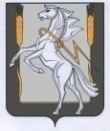 Совет депутатов Мирненского сельского поселенияСосновского муниципального района Челябинской областитретьего  созываР Е Ш Е Н И Еот «17» июля 2018г. № 19В соответствии с Гражданским кодексом Российской Федерации, Бюджетным кодексом Российской Федерации, Федеральным законом от 05 апреля 2013 года №44-ФЗ «О контрактной системе в сфере закупок товаров, работ, услуг для обеспечения государственных и муниципальных нужд», Уставом муниципального образования «Мирненское сельское поселение» Сосновского муниципального района Челябинской областиСовет депутатов Мирненского сельского поселения Сосновского муниципального района Челябинской области третьего  созыва РЕШАЕТ:Определить Администрацию муниципального образования «Мирненское сельское поселение» Сосновского муниципального района Челябинской области уполномоченным органом на определение поставщиков (подрядчиков, исполнителей) для заказчиков муниципального образования «Мирненское сельское поселение» Сосновского муниципального района Челябинской области.Утвердить Порядок планирования и осуществления закупок для обеспечения муниципальных нужд муниципального образования «Мирненское сельское поселение» Сосновского муниципального района Челябинской области, их мониторинга, аудита и контроля  (Приложение №1).Утвердить Перечень заказчиков муниципального образования «Мирненское сельское поселение» Сосновского муниципального района Челябинской области (Приложение №2).Настоящее решение подлежит размещению на сайте муниципального образования, вступает в силу со дня его подписания и применяется к отношениям, возникшим с 01.01.2018г.Порядок планирования и осуществления закупок для обеспечения муниципальных нужд муниципального образования «Мирненское сельское поселение» Сосновского муниципального района Челябинской области, их мониторинга, аудита и контроля 1. Общие положения1.1. Настоящий Порядок планирования и осуществления закупок для обеспечения муниципальных нужд муниципального образования «Мирненское сельское поселение» Сосновского муниципального района Челябинской области, их мониторинга, аудита и контроля (далее – Порядок) разработан в соответствии с Гражданским кодексом Российской Федерации, Бюджетным кодексом Российской Федерации, Федеральным законом от 05.04.2013 года №44-ФЗ  «О контрактной системе в сфере закупок товаров, работ, услуг для обеспечения государственных и муниципальных нужд» (далее – Федеральный закон №44-ФЗ), иными нормативными правовыми актами Российской Федерации и регулирует отношения, связанные с планированием и осуществлением закупок для обеспечения муниципальных нужд, их мониторинга, аудита и контроля, в том числе устанавливает единый порядок осуществления закупок, в целях осуществления принципов открытости, прозрачности информации о контрактной системе в сфере закупок, обеспечения конкуренции, профессионализма заказчиков, стимулирования инноваций, единства контрактной системы в сфере закупок, ответственности за результативность обеспечения муниципальных нужд, эффективности осуществления закупок, в том числе эффективности использования средств бюджета муниципального образования «Мирненское сельское поселение» Сосновского муниципального района Челябинской области и внебюджетных источников финансирования.2. Понятия и термины2.1. В настоящем Порядке используются следующие понятия и определения:1) контрактная система в сфере закупок товаров, работ, услуг для обеспечения государственных и муниципальных нужд (далее – контрактная система в сфере закупок) – совокупность участников контрактной системы в сфере закупок (федеральный орган исполнительной власти по регулированию контрактной системы в сфере закупок, органы исполнительной власти субъектов Российской Федерации по регулированию контрактной системы в сфере закупок, иные федеральные органы исполнительной власти, органы государственной власти субъектов Российской Федерации, органы местного самоуправления, уполномоченные на осуществление нормативно-правового регулирования и контроля в сфере закупок, заказчики, участники закупок, в том числе признанные поставщиками (подрядчиками, исполнителями), уполномоченные органы, уполномоченные учреждения, специализированные организации, операторы электронных площадок) и осуществляемых ими, в том числе с использованием единой информационной системы в сфере закупок (за исключением случаев, если использование такой единой информационной системы не предусмотрено Федеральным законом №44-ФЗ), в соответствии с законодательством Российской Федерации и иными нормативными правовыми актами о контрактной системе в сфере закупок действий, направленных на обеспечение государственных и муниципальных нужд;2) определение поставщика (подрядчика, исполнителя) – совокупность действий, которые осуществляются заказчиками в порядке, установленном Федеральным законом №44-ФЗ, начиная с размещения извещения об осуществлении закупки товара, работы, услуги для обеспечения муниципальных нужд либо в установленных Федеральным законом №44-ФЗ случаях с направления приглашения принять участие в определении поставщика (подрядчика, исполнителя) и завершаются заключением контракта;3) закупка товара, работы, услуги для обеспечения муниципальных нужд (далее – закупка) – совокупность действий, осуществляемых в установленном Федеральным законом №44-ФЗ порядке заказчиком и направленных на обеспечение муниципальных нужд. Закупка начинается с определения поставщика (подрядчика, исполнителя) и завершается исполнением обязательств сторонами  контракта.  В  случае,  если  в  соответствии с Федеральным законом №44-ФЗ не предусмотрено размещение извещения об осуществлении закупки или направление приглашения принять участие в определении поставщика (подрядчика, исполнителя), закупка начинается с заключения контракта и завершается исполнением обязательств сторонами контракта;4) участник закупки – любое юридическое лицо независимо от его организационно-правовой формы, формы собственности, места нахождения и места происхождения капитала или любое физическое лицо, в том числе зарегистрированное в качестве индивидуального предпринимателя;5) муниципальный заказчик – муниципальный орган или муниципальное казенное учреждение, действующие от имени муниципального образования, уполномоченные принимать бюджетные обязательства в соответствии с бюджетным законодательством Российской Федерации от имени муниципального образования и осуществляющие закупки;6) заказчик – муниципальный заказчик либо бюджетное учреждение, осуществляющие закупки;7) муниципальный контракт – договор, заключенный от имени муниципального образования заказчиком для обеспечения муниципальных нужд;8) единая информационная система в сфере закупок (далее – единая информационная система) – совокупность информации, указанной в части 3 статьи 4 Федерального закона №44-ФЗ и содержащейся в базах данных, информационных технологий и технических средств, обеспечивающих формирование, обработку, хранение такой информации, а также ее предоставление с использованием официального сайта единой информационной системы в информационно-телекоммуникационной сети «Интернет» (далее – официальный сайт);2.2. Иные понятия, используемые в настоящем Порядке, применяются в значениях, определенных Федеральным законом №44-ФЗ.      3. Планирование закупок 3.1. Планирование закупок осуществляется посредством формирования, утверждения и ведения:1) планов закупок;2) планов-графиков.Планы закупок формируются заказчиками исходя из целей осуществления закупок, определенных с учетом положений Федерального закона №44-ФЗ, а также с учетом установленных требований к закупаемым заказчиками товарам, работам, услугам (в том числе предельной цены товаров, работ, услуг) и (или) нормативных затрат на обеспечение функций заказчиков.План закупок формируется заказчиком с учетом положений бюджетного законодательства Российской Федерации и утверждается в течение десяти рабочих дней после доведения до заказчика лимита бюджетных обязательств или утверждения плана финансово-хозяйственной деятельности, в соответствии с бюджетным законодательством Российской Федерации.Порядок формирования, утверждения и ведения планов-графиков закупок для обеспечения муниципальных нужд устанавливается нормативным правовым актом Администрации муниципального образования «Мирненское сельское поселение» Сосновского муниципального района Челябинской области с учетом требований, установленных Правительством Российской Федерации.Утвержденный план закупок подлежит размещению в единой информационной системе в течение трех рабочих дней со дня утверждения или изменения такого плана. Заказчики также вправе размещать планы закупок на своих сайтах в информационно-телекоммуникационной сети «Интернет» (при их наличии), а также опубликовывать в любых печатных изданиях.3.2. Планы-графики содержат перечень закупок товаров, работ, услуг для обеспечения муниципальных нужд на финансовый год и являются основанием для осуществления закупок. План-график разрабатывается ежегодно на один год и утверждается заказчиком в течение десяти рабочих дней после получения им лимита бюджетных обязательств или утверждения плана финансово-хозяйственной деятельности в соответствии с законодательством Российской Федерации.3.3. Внесение изменений в план-график по каждому объекту закупки может осуществляться не позднее чем за десять календарных дней до дня размещения в единой информационной системе извещения об осуществлении соответствующей закупки. Утвержденный заказчиком план-график и внесенные в него изменения подлежат размещению в единой информационной системе в течение трех рабочих дней с даты утверждения или изменения плана-графика. 3.4. Заказчики осуществляют закупки в соответствии с информацией, включенной в планы-графики. Закупки, не предусмотренные планами-графиками, не могут быть осуществлены.3.5. При формировании плана закупок, плана-графика заказчиком осуществляется обоснование закупки и заключается в установлении соответствия планируемой закупки целям осуществления закупок, определенным с учетом положений статьи 13 Федерального закона №44-ФЗ.При формировании плана-графика обоснованию подлежат:1) начальная (максимальная) цена контракта, цена контракта в порядке, установленном статьей 22 Федерального закона №44-ФЗ;2) способ определения поставщика (подрядчика, исполнителя) в соответствии с главой 3 Федерального закона №44-ФЗ, в том числе дополнительные требования к участникам закупки.4. Нормирование в сфере закупок4.1. Под нормированием в сфере закупок понимается установление требований к закупаемым заказчиком товарам, работам, услугам (в том числе предельной цены товаров, работ, услуг) и (или) нормативных затрат на обеспечение функций муниципальных органов.4.2. Администрация муниципального образования «Мирненское сельское поселение» Сосновского муниципального района Челябинской области в соответствии с общими правилами нормирования, предусмотренными частью 3 статьи 19 Федерального закона №44-ФЗ, устанавливает нормативным правовым актом правила нормирования в сфере закупок товаров, работ, услуг для обеспечения муниципальных нужд (далее - правила нормирования), в том числе:1) требования к порядку разработки и принятия правовых актов о нормировании в сфере закупок, содержанию указанных актов и обеспечению их исполнения;2) требования к отдельным видам товаров, работ, услуг (в том числе предельные цены товаров, работ, услуг) и (или) нормативные затраты на обеспечение функций заказчиков.4.3. Правила нормирования, требования к отдельным видам товаров, работ, услуг (в том числе предельные цены товаров, работ, услуг) и (или) нормативные затраты на обеспечение функций муниципальных органов подлежат размещению в единой информационной системе.5. Централизованные закупки5.1. В целях централизации закупок в соответствии с частью 1 статьи 26 Федерального закона №44-ФЗ Администрация муниципального образования «Мирненское сельское поселение» Сосновского муниципального района Челябинской области наделяется полномочиями на осуществление функций уполномоченного органа на определение поставщиков (подрядчиков, исполнителей) для заказчиков муниципального образования «Мирненское сельское поселение» Сосновского муниципального района Челябинской области (далее – уполномоченный орган). При этом не допускается возлагать на уполномоченный орган полномочия на обоснование закупок, определение условий контракта, в том числе на определение начальной (максимальной) цены контракта, на подписание контракта. Контракты подписываются заказчиками, для которых были определены поставщики (подрядчики, исполнители). 5.2. Порядок взаимодействия заказчиков с уполномоченным органом, определяется нормативным правовым актом Администрации муниципального образования «Мирненское сельское поселение» Сосновского муниципального района Челябинской области.5.3. Если условием предоставления из бюджета Сосновского муниципального района межбюджетных трансфертов, имеющих целевое назначение, является централизация закупок, финансовое обеспечение которых частично или полностью осуществляется за счет указанных межбюджетных трансфертов, то Администрация Сосновского муниципального района вправе наделить уполномоченный орган Сосновского муниципального района полномочиями на определение поставщиков (подрядчиков, исполнителей) для заказчиков муниципального образования «Мирненское сельское поселение» Сосновского муниципального района Челябинской области. Такие полномочия осуществляются уполномоченным органом Сосновского муниципального района, осуществляющим полномочия на определение поставщиков (подрядчиков, исполнителей), на основании соглашения между Администрацией Сосновского муниципального района и Администрацией муниципального образования «Мирненское сельское поселение» Сосновского муниципального района Челябинской области. 5.4. В случае осуществления Администрацией муниципального образования «Мирненское сельское поселение» Сосновского муниципального района Челябинской области нецентрализованных закупок Администрация муниципального образования «Мирненское сельское поселение» Сосновского муниципального района Челябинской области осуществляет также полномочия муниципального заказчика – полномочия на обоснование закупок, определение условий контракта, в том числе на определение начальной (максимальной) цены контракта, на подписание контракта.6. Порядок исполнения контрактов6.1. Исполнение контракта включает в себя комплекс мер, реализуемых после заключения контракта и направленных на достижение целей осуществления закупки путем взаимодействия заказчика с поставщиком (подрядчиком, исполнителем) в соответствии с гражданским законодательством и Федеральным законом № 44-ФЗ.6.2. Для проверки предоставленных поставщиком (подрядчиком, исполнителем) результатов, предусмотренных контрактом, в части их соответствия условиям контракта заказчик обязан провести экспертизу. Экспертиза результатов, предусмотренных контрактом, может проводиться заказчиком своими силами или к ее проведению могут привлекаться эксперты, экспертные организации на основании контрактов. 6.3. Результаты отдельного этапа исполнения контракта, информация о поставленном товаре, выполненной работе или об оказанной услуге отражаются заказчиком в отчете, размещаемом в единой информационной системе.  К отчету прилагаются заключение по результатам экспертизы отдельного этапа исполнения контракта, поставленного товара, выполненной работы или оказанной услуги и документ о приемке таких результатов либо иной определенный законодательством Российской Федерации документ.7. Мониторинг закупок7.1. Мониторинг закупок представляет собой систему наблюдений в сфере закупок, осуществляемых на постоянной основе посредством сбора, обобщения, систематизации и оценки информации об осуществлении закупок, в том числе реализации планов закупок и планов-графиков.7.2. Мониторинг закупок осуществляется в целях:1) оценки степени достижения целей осуществления закупок, определенных в соответствии со статьей 13 Федерального закона №44-ФЗ;2) оценки обоснованности закупок в соответствии со статьей 18 Федерального закона №44-ФЗ;3) совершенствования законодательства Российской Федерации и иных нормативных правовых актов о контрактной системе в сфере закупок.7.3. Мониторинг закупок для обеспечения муниципальных нужд осуществляется контрактной службой (контрактным управляющим) Администрации муниципального образования «Мирненское сельское поселение» Сосновского муниципального района Челябинской области на основании нормативного правового акта Администрации муниципального образования «Мирненское сельское поселение» Сосновского муниципального района Челябинской области, разработанного в соответствии с порядком, установленным Правительством Российской Федерации. Контрактной службой (контрактным управляющим) Администрации муниципального образования «Мирненское сельское поселение» Сосновского муниципального района Челябинской области также осуществляется ведение реестра муниципальных контрактов муниципального образования «Мирненское сельское поселение» Сосновского муниципального района Челябинской области и направление информации и документов для размещения в единой информационной системе, в реестре контрактов единой информационной системы.8. Аудит в сфере закупок8.1. Аудит в сфере закупок для обеспечения нужд муниципального образования  «Мирненское сельское поселение» Сосновского муниципального района Челябинской области осуществляется контрольно-счетной палатой муниципального образования «Сосновский муниципальный район» Челябинской области  (далее – орган аудита в сфере закупок). 8.2. Орган аудита в сфере закупок  в пределах своих полномочий осуществляет анализ и оценку результатов закупок, достижения целей осуществления закупок, определенных в соответствии со статьей 13 Федерального закона №44-ФЗ.8.3. Орган аудита в сфере закупок осуществляет экспертно-аналитическую, информационную и иную деятельность посредством проверки, анализа и оценки информации о законности, целесообразности, об обоснованности, о своевременности, об эффективности и о результативности расходов на закупки по планируемым к заключению, заключенным и исполненным контрактам.8.4. Орган аудита в сфере закупок обобщает результаты осуществления деятельности, в том числе устанавливает причины выявленных отклонений, нарушений и недостатков, подготавливает предложения, направленные на их устранение и на совершенствование контрактной системы в сфере закупок, систематизирует информацию о реализации указанных предложений и размещает в единой информационной системе обобщенную информацию о таких результатах.9. Внутренний муниципальный финансовый контроль9.1. Внутренний муниципальный финансовый контроль в сфере закупок для обеспечения муниципальных нужд в соответствии с  частью 8 статьи 99 Федерального закона №44-ФЗ осуществляет Администрация муниципального образования «Мирненское сельское поселение» Сосновского муниципального района Челябинской области. 9.2. Порядок осуществления внутреннего муниципального финансового контроля устанавливается нормативным правовым актом Администрации муниципального образования «Мирненское сельское поселение» Сосновского муниципального района Челябинской области в соответствии с общими требованиями, утвержденными федеральным органом исполнительной власти, осуществляющим функции по контролю и надзору в финансово-бюджетной сфере.  10. Контроль в сфере закупок, осуществляемый заказчиками10.1. Заказчики в течение всего периода исполнения контракта осуществляют контроль за исполнением поставщиком (подрядчиком, исполнителем) условий контракта в соответствии с законодательством Российской Федерации, в том числе за сроками исполнения контракта и его отдельных этапов, качеством поставляемых товаров, выполняемых работ, оказываемых услуг, целевым использованием средств бюджета муниципального образования «Мирненское сельское поселение» Сосновского муниципального района Челябинской области, направленных на исполнение контракта, а также за привлечением поставщиком (подрядчиком, исполнителем) к исполнению контракта субподрядчиков, соисполнителей из числа субъектов малого предпринимательства и социально ориентированных некоммерческих организаций.11. Порядок вступления в силу настоящего Порядка11.1. Настоящий Порядок вступает в силу со дня его утверждения и применяется к отношениям, возникшим с 01.01.2018г.Перечень заказчиков муниципального образования «Мирненское сельское поселение» Сосновского муниципального района Челябинской областиОб утверждении Порядка планирования и осуществления закупок для обеспечения муниципальных нужд муниципального образования «Мирненское сельское поселение» Сосновского муниципального района Челябинской области, их мониторинга, аудита и контроля   Председатель Совета депутатов Мирненского сельского поселения_______________ Н.А. ГузьМ.п.Глава Мирненского сельского поселения__________________ В.Г. ГригорьевМ.п.Глава Мирненского сельского поселения__________________ В.Г. ГригорьевМ.п.Глава Мирненского сельского поселения__________________ В.Г. ГригорьевМ.п.Приложение №1                                                                   к решению Совета депутатов                                                                 Мирненского сельского поселенияот «17» июля 2018г. №19Приложение №2                                                                   к решению Совета депутатов                                                                 Мирненского сельского поселенияот «17» июля 2018г. №19№ п/пНаименование заказчикаГлавный распорядитель средств бюджета муниципального образования «Мирненское сельское поселение» Сосновского муниципального района Челябинской области1231.Муниципальные заказчики:Муниципальные заказчики:1.1.Администрация муниципального образования «Мирненское сельское поселение» Сосновского муниципального района Челябинской областиАдминистрация муниципального образования «Мирненское сельское поселение» Сосновского муниципального района Челябинской области1.2.Совет депутатов муниципального образования «Мирненское сельское поселение» Сосновского муниципального района Челябинской областиАдминистрация муниципального образования «Мирненское сельское поселение» Сосновского муниципального района Челябинской области